2016年高一数学学科暑假作业一、选择题：1．已知a＝，集合A＝{x|x≤2}，则下列表示正确的是                     (    )．A．a∈A     B．aA     C．｛a｝∈A    D．a⊆A2．集合S＝｛a，b｝，含有元素a的S的子集共有                         （    ）．    A．1个        B．2个         C．3个         D．4个3．已知集合M＝｛x|x＜3｝，N＝｛x|log2x＞1｝，则M∩N＝                （    ）．A．     B．｛x|0＜x＜3｝ C．｛x|1＜x＜3｝  D．｛x|2＜x＜3｝ 二、填空题：4．集合S＝｛1，2，3｝，集合T＝｛2，3，4，5｝，则S∩T＝　 　  　　． 5．已知集合U＝｛x|－3≤x≤3｝，M＝｛x|－1＜x＜1｝，UM＝           ．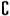 三、解答题：6.已知M={x| 2≤x≤5}, N={x| a+1≤x≤2a1}.（Ⅰ）若MN，求实数a的取值范围；（Ⅱ）若MN，求实数a的取值范围.7.设，，.	①=，求a的值；②，且=，求a的值；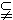 ③=，求a的值；